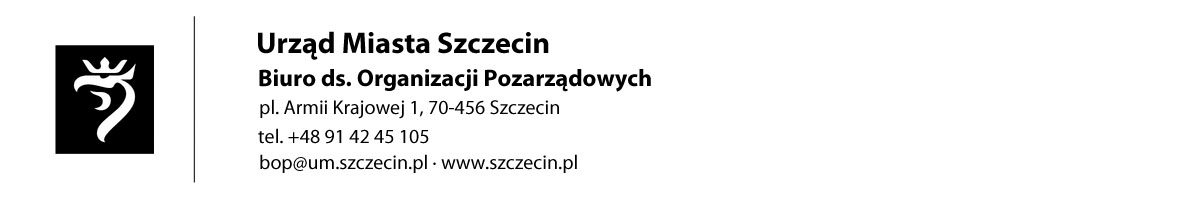 BOP-10………………………………………………….(data i miejsce złożenia oferty- wypełnia organ administracji publicznej)  (pieczęć organizacji pozarządowej*			 /podmiotu*/jednostki organizacyjnej*)BIURO DS. ORGANIZACJI POZARZĄDOWYCHURZĄD MIASTA SZCZECINpl. Armii Krajowej 170-456 SzczecinOFERTAREALIZACJI ZADANIA PUBLICZNEGOOFERTA/OFERTA WSPÓLNA1) ORGANIZACJI POZARZĄDOWEJ(-YCH)/PODMIOTU (-ÓW), O KTÓRYM (-YCH) MOWA W ART. 3 UST. 3 USTAWY Z DNIA 24 KWIETNIA 2003 r. O DZIAŁALNOSCI POŻYTKU PUBLICZNEGO I O WOLONTARIACIE (Dz. U. z 2010 r. Nr 234, poz. 1536)1), REALIZACJI ZADANIA PUBLICZNEGO         Wspieranie i upowszechnianie kultury fizycznej. (rodzaj zadania publicznego2))ZAWODY KOLARSKIE – FAMILY CUP
eliminacje do mistrzostw Polski amatorów(tytuł zadania publicznego)w okresie 15 czerwca 2013 rokuW FORMIEPOWIERZENIA REALIZACJI ZADANIA PUBLICZNEGO/WSPIERANIA REALIZACJI ZADANIA PUBLICZNEGO 1)PRZEZPREZYDENTA MIASTA SZCZECINA ..............................................................(organ administracji publicznej)składana na podstawie przepisów działu II rozdziału 2 ustawy z dnia 24 kwietnia 2003 r.o działalności pożytku publicznego i o wolontariacieI. Dane oferenta/oferentów1)3) 1) nazwa: Uczniowski Klub Kolarski Centrum Kształcenia Sportowego  „Trygław”
                     Dawniej UKS „Trygław”2) forma prawna:4) ( X )   stowarzyszenie                                (  ) fundacja(  )   kościelna osoba prawna                  (  ) kościelna jednostka organizacyjna           (  )   spółdzielnia socjalna                        (  )  inna…………………………………3) numer w Krajowym Rejestrze Sądowym, w innym rejestrze lub ewidencji:5) Biuro Organizacji Pozarządowych Urzędu Miejskiego w Szczecinie Ewidencja Uczniowskich Klubów Sportowych – pozycja nr 1094) data wpisu, rejestracji lub utworzenia:6) 22-02-2012  5) nr NIP: 955-23-324-66 nr REGON: 3211930006) adres: Centrum  Kształcenia  Sportowego     miejscowość: Szczecin ul.: Rydla 49,    dzielnica lub inna jednostka pomocnicza:7) ………………………………………..    gmina: Szczecin powiat:8) ..................................................    województwo: zachodniopomorskie    kod pocztowy: 70-783  poczta: Szczecin  7) tel.:  505 088 941 faks: .....................................................    e-mail: belferus@op.pl http:// www.tryglaw.org.pl8) numer rachunku bankowego: 10 1020 4812 0000 0802 0119 9777    nazwa banku: PKO BP III/O Szczecin9) nazwiska i imiona osób upoważnionych do reprezentowania oferenta/oferentów1):a) Karol Radzimskib) xxxxxxc) xxxxxxx…………………………………………………..….10) nazwa, adres i telefon kontaktowy jednostki organizacyjnej bezpośrednio wykonującej zadanie,  o którym mowa w ofercie:9)..................................................................................................................................................................11) osoba upoważniona do składania wyjaśnień dotyczących oferty (imię i nazwisko oraz nr telefonu kontaktowego)Karol Radzimski    505-088-94112) przedmiot działalności pożytku publicznego:13)  jeżeli oferent /oferenci1) prowadzi/prowadzą1) działalność gospodarczą:a) numer wpisu do rejestru przedsiębiorców ………………xxxxxx………………..b) przedmiot działalności gospodarczejII. Informacja o sposobie reprezentacji oferentów wobec organu administracji publicznej wraz z przytoczeniem podstawy prawnej10) III. Szczegółowy zakres rzeczowy zadania publicznego proponowanego do realizacji 1. Krótka charakterystyka zadania publicznego2. Opis potrzeb wskazujących na konieczność wykonania zadania publicznego, opis ich przyczyn oraz skutków 3. Opis grup adresatów zadania publicznego4. Uzasadnienie potrzeby dofinansowania z dotacji inwestycji związanych z realizacją zadania publicznego, w szczególności ze wskazaniem w jaki sposób przyczyni się to do podwyższenia standardu realizacji zadania.11)5. Informacja, czy w ciągu ostatnich 5 lat oferent/oferenci1) otrzymał/otrzymali1) dotację na dofinansowanie inwestycji związanych z realizacją zadania publicznego z podaniem inwestycji, które zostały dofinansowane, organu który udzielił dofinansowania oraz daty otrzymania dotacji .11)6. Zakładane cele realizacji zadania publicznego oraz sposób ich realizacji 7. Miejsce realizacji zadania publicznego 8. Opis poszczególnych działań w zakresie realizacji zadania publicznego12) 9. Harmonogram13) 10. Zakładane rezultaty realizacji zadania publicznego15) IV. Kalkulacja przewidywanych kosztów realizacji zadania publicznego1. Kosztorys ze względu na rodzaj kosztów:2. Przewidywane źródła finansowania zadania publicznego3. Finansowe środki z innych źródeł publicznych21)Uwagi, które mogą mieć znaczenie przy ocenie kosztorysu:................................................................................................................................................................................................................................................................................................................................................................................................................................................................................. V. Inne wybrane informacje dotyczące zadania publicznego1. Zasoby kadrowe przewidywane do wykorzystania przy realizacji zadania publicznego22) 2. Zasoby rzeczowe oferenta przewidywane do wykorzystania przy realizacji zadania23) 3. Dotychczasowe doświadczenia w realizacji zadań publicznych podobnego rodzaju (ze wskazaniem, które z tych zadań realizowane były we współpracy z administracją publiczną).4.  Informacja, czy oferent/oferenci1)  przewiduje(-ą) zlecać realizację zadania publicznego w trybie, o którym mowa w art. 16 ust. 7 ustawy dnia 24 kwietnia 2003 r. o działalności pożytku publicznego i o wolontariacie. Oświadczam (-y), że:1) proponowane zadanie publiczne w całości mieści się w zakresie działalności pożytku publicznego oferenta/oferentów1);2) w ramach składanej oferty przewidujemy pobieranie/niepobieranie1) opłat od adresatów zadania;3) oferent/oferenci1)  jest/są1)  związany(-ni) niniejszą ofertą do dnia .............................;4) w zakresie związanym z otwartym konkursem ofert, w tym  z gromadzeniem, przetwarzaniem             i przekazywaniem danych osobowych, a także wprowadzaniem ich do systemów informatycznych, osoby, których te dane dotyczą, złożyły stosowne oświadczenia zgodnie z ustawą z dnia 29 sierpnia 1997 r. o ochronie danych osobowych (Dz. U. z 2002 r. Nr 101, poz. 926, z późn. zm.);5) oferent/oferenci1)  składający niniejszą ofertę nie zalega (-ją)/zalega(-ją)1) z opłacaniem należności z tytułu zobowiązań podatkowych/składek na ubezpieczenia społeczne1);6) dane określone w części I niniejszej oferty są zgodne z Krajowym Rejestrem Sądowym/właściwą ewidencją1);7) wszystkie podane w ofercie oraz załącznikach informacje są zgodne z aktualnym stanem prawnym     i  faktycznym.Załączniki:1. Kopia aktualnego odpisu z Krajowego Rejestru Sądowego, innego rejestru lub ewidencji24)2. W przypadku wyboru innego sposobu reprezentacji podmiotów składających ofertę wspólną niż wynikający z Krajowego Rejestru Sądowego lub innego właściwego rejestru - dokument potwierdzający upoważnienie do działania w imieniu oferenta(-ów). Poświadczenie złożenia oferty25)Adnotacje urzędowe25) 1) Niepotrzebne skreślić.2) Rodzajem zadania jest jedno lub więcej zadań publicznych określonych w art. 4 ustawy z dnia 24 kwietnia 2003 r. o działalności pożytku publicznego i o wolontariacie.3) Każdy z oferentów składających ofertę wspólną przedstawia swoje dane. Kolejni oferenci dołączają właściwe pola.4) Forma prawna oznacza formę działalności organizacji pozarządowej, podmiotu, jednostki organizacyjnej określoną na podstawie obowiązujących przepisów, w szczególności stowarzyszenie i fundacje, osoby prawne i jednostki organizacyjne działające na podstawie przepisów o stosunku Państwa do Kościoła Katolickiego w Rzeczypospolitej Polskiej, o stosunku Państwa do innych kościołów i związków wyznaniowych oraz o gwarancjach wolności sumienia i wyznania, jeżeli ich cele statutowe obejmują prowadzenie działalności pożytku publicznego, uczniowskie kluby sportowe, ochotnicze straże pożarne oraz inne. Należy zaznaczyć odpowiednią formę lub wpisać inną.5) Podać nazwę właściwego rejestru lub ewidencji.6) W zależności od tego, w jaki sposób organizacja lub podmiot powstał.7) Osiedle, sołectwo lub inna jednostka pomocnicza. Wypełnienie nie obowiązkowe. Należy wypełnić jeżeli zadanie publiczne proponowane do realizacji ma być realizowane w obrębie danej jednostki.8) Nie wypełniać w przypadku miasta stołecznego Warszawy.9) Dotyczy oddziałów terenowych, placówek i innych jednostek organizacyjnych oferenta. Należy wypełnić jeśli zadanie ma być realizowane w obrębie danej jednostki organizacyjnej.10) Należy określić czy podstawą są zasady określone w statucie, pełnomocnictwo, prokura czy też inna podstawa. Dotyczy tylko oferty wspólnej.11) Wypełnić tylko w przypadku ubiegania się o dofinansowanie inwestycji.12) Opis musi być spójny z harmonogramem i kosztorysem. W przypadku oferty wspólnej – należy wskazać dokładny podział działań w ramach realizacji zadania publicznego między składającymi ofertę wspólną. 13) W harmonogramie należy podać terminy rozpoczęcia i zakończenia poszczególnych działań oraz liczbowe określenie skali działań planowanych przy realizacji zadania publicznego (tzn. miar adekwatnych dla danego zadania publicznego, np. liczba świadczeń udzielanych tygodniowo, miesięcznie, liczba adresatów). 14) Opis zgodny z kosztorysem.15) Należy opisać zakładane rezultaty zadania publicznego – czy będą trwałe oraz w jakim stopniu realizacja zadania przyczyni się do rozwiązania problemu społecznego lub złagodzi jego negatywne skutki.16) Należy uwzględnić wszystkie planowane koszty, w szczególności zakupu usług, zakupu rzeczy, wynagrodzeń.17) Dotyczy jedynie wspierania zadania publicznego. 18) Należy wpisać koszty bezpośrednio związane z celem  realizowanego zadania publicznego.19) W przypadku oferty wspólnej kolejni oferenci dołączają do tabeli informację o swoich kobiorca/Zleceniobiorcy* ferenta, jak i zekazania               kkkosztach.20) Należy wpisać koszty związane z obsługą i administracją realizowanego zadania, które związane są                    z wykonywaniem działań o charakterze administracyjnym, nadzorczym i kontrolnym, w tym obsługą finansową     i prawną projektu.21) Wypełnienie fakultatywne – umożliwia zawarcie w umowie postanowienia, o którym mowa w § 16 ramowego wzoru umowy, stanowiącego załącznik nr 2 do rozporządzenia Ministra Pracy i Polityki Społecznej z dnia ……...........................… w sprawie wzoru oferty i ramowego wzoru umowy dotyczących realizacji zadania publicznego oraz wzoru sprawozdania z wykonania tego zadania. Dotyczy jedynie oferty wspierania realizacji zadania publicznego.22) Informacje o kwalifikacjach osób, które będą zatrudnione przy realizacji zadania publicznego, oraz o kwalifikacjach wolontariuszy. W przypadku oferty wspólnej należy przyporządkować zasoby kadrowe do dysponujących nimi oferentów.23) Np. lokal, sprzęt, materiały. W przypadku oferty wspólnej należy przyporządkować zasoby rzeczowe do dysponujących nimi oferentów.24) Odpis musi być zgodny z aktualnym stanem faktycznym i prawnym, niezależnie od tego, kiedy został wydany.25) Wypełnia organ administracji publiczneja) działalność nieodpłatna pożytku publicznegoSport i rekreacja, organizacja imprez, szkolenie dzieci i młodzieży   b) działalność odpłatna pożytku publicznegoNie dotyczyNie dotyczyZawody kolarskie organizowane dla amatorów jazdy na rowerze nie posiadających licencji kolarskiej. Zawody typu XC, czyli rozgrywane na wyznaczonej trasie w kształcie pętli.W zawodach uczestniczą  tylko amatorzy. Zawodnicy podzieleni są na kategorie wiekowe (najmłodsza od 3 lat). Poprzednio jako UKS Trygław organizowaliśmy zawody kolarskie nieprzerwanie od 1997 roku. Początkowo imprezy przeprowadzane były na małą skalę, głównie z udziałem zawodników skupionych wokół szkoły, w którym działa klub, w kolarstwie górskim.  Chcemy dokonać reaktywacji kolarstwa górskiego, które w naszym mieście nie pojawia się często. Jako miejsce zawodów proponujemy Park Kasprowicza jako miejsce pełne mieszkańców Szczecina. Chcemy w ten sposób spopularyzować tą dyscyplinę kolarską i upowszechnić. Zawody będą miały charakter zawodów rodzinnych. Zawody takie są potrzebne, gdyż popularyzują ruch i integrują rodziny oraz mieszkańców miasta. Mieszkańcy Szczecina jeżdżący lub chcący jeździć  na rowerowe – zawody przygotowywane na kilku trasach o rożnym stopniu trudności  o różnym, w zależności od wieku startujących. Najmłodsi uczestnicy to dzieci od 3 lat, a najstarsza kategoria wiekowa jest powyżej 50 roku życia. Dla najmłodszych będzie to odcinek 100 m natomiast najbardziej zaangażowani będą mieli do pokonania 15 km.   Szczecińskie kluby i stowarzyszenia kolarskie – amatorskie kluby kolarskie mogą startować w zawodach bez ograniczeń. Nie dotyczyNie dotyczyPopularyzacja aktywnego trybu życia głównie przez jazdę na rowerze. Z tym związane mogą być także inne dyscypliny: pływanie, biegi, siłownia ogólnorozwojowa, biegi na nartach uprawiane w okresie jesienno – zimowym. Działania takie realizowane są przede wszystkim w wyniku chęci osiągania lepszych rezultatów na wyścigach.Inspirowanie osób jeżdżących na rowerach do uczestnictwa w rajdach, wycieczkach i w imprezach rowerowychZachęcanie osób do systematycznych treningów przez cały rok. Osoby startujące w naszych zawodach trenują intensywnie w okresie wiosenno – letnim głównie jeżdżąc na rowerze. Natomiast okres jesienno – zimowy wymusza na kolarzach stosowanie innych dyscyplin. Zawodnicy przygotowują indywidualne programy treningowe, organizowane są też zajęcia grupowe np. wynajmowane są sale gimnastyczne do ćwiczeń ogólnorozwojowych. Bardzo popularne wśród kolarzy są biegi, głównie w okresie zimowym. W ten sposób realizowane treningi pozwalają przygotować dobrze organizm do startów rozpoczynających się na wiosnę.Zachęcenie całych rodzin, grup znajomych, przedstawicieli różnych organizacji, klubów do wspólnego uczestniczenia w naszej imprezie. Proponujemy naszym uczestnikom możliwość startowania drużynowego. 
Propagowanie  różnych sposobów używania roweru: rekreacja , dojazd do szkoły do pracy, wycieczki za  miasto, uczestnictwo w wyścigach i zawodach .Skupienie uwagi uczestników na zaletach przebywania na świeżym powietrzu w aktywny sposób.Park Kasprowicza-  15 czerwcaSpotkanie organizacyjne. Zarząd, zawodnicy i rodzice na zebraniu ustalili program działania.
                                      - wybór miejsca imprezy
                                      - ustalenie przebiegu trasy
                                      - podział obowiązków
                                      - zdobycie zezwolenia na przeprowadzenie imprezy
                                      - reklama imprezy w środkach masowego przekazuWybór i przygotowanie trasy zawodów XC.   W kwietniu rozpoczęliśmy dyskusje nad miejscem przeprowadzenia imprezy. Wybór padł na Park Kasprowicza. Przygotowania imprezy . Na miejscu dokonaliśmy wstępnego wyboru trasy. Po zmierzeniu długości i średniego czasu przejazdu trasa została zaakceptowana. Pomiar czasu przejazdu zawodników będzie mierzony elektronicznie przy użyciu tzw. "chipów”.Przygotowania do zawodów 
 W związku z dużym nasileniem ruchu spacerowego w Parku Kasprowicza zostanie przygotowany projekt trasy, w którym trzeba będzie uwzględnić stosowne zabezpieczenie przejazdu kolarzy: (miedzy innymi)  całkowite zagrodzenie trasy taśmami ostrzegawczymi oraz przejścia dla pieszych zabezpieczane przez osoby odpowiedzialne za bezpieczeństwo. Wyścigi i klasyfikacja. Zawodnicy podzieleni są na kategorie wiekowe od 3 lat do 60 Prowadzona jest klasyfikacja indywidualna i zespołowa, wyniki dostępne są na stronie internetowej. Dekorowane są zwyciężczynie i zwycięzcy w poszczególnych kategoriach wiekowych na każdym dystansie. 
Przygotowania w dniu startu. Znakowana jest trasa przejazdu w dniu rozgrywania zawodów. Przed zawodami przygotowywane jest: miejsce do dekoracji, podium, banery reklamowe, nagłośnienie, biuro zawodów, przygotowywane jest miejsce startu i mety itp. Przygotowania rozpoczynają się od godzin porannych ( 6.00 i kończą się przed 11.00 ).
 O godzinie 11.00 zawodnicy startują  w kolejnych startach i jadą do około 15.00., następuje dekoracja. Zadanie publiczne realizowane 15czerwca 2013 rokuZadanie publiczne realizowane 15czerwca 2013 rokuZadanie publiczne realizowane 15czerwca 2013 rokuPoszczególne działania w zakresie realizowanego zadania publicznego14) Terminy realizacji poszczególnychdziałańOferent  lub inny podmiot odpowiedzialny za działanie w zakresie realizowanego zadania publicznegoSpotkanie organizacyjnekwiecień 2013UKK CKS TrygławWytyczenie trasy wyścigukwiecień-maj 2013UKK CKS TrygławPrzygotowanie i zamieszczenie informacji w prasie i innych dostępnych mediach.maj 2013UKK CKS TrygławUzyskanie zgody na przeprowadzenie  zawodów.maj 2013UKK CKS TrygławPrzeprowadzenie zawodów15 czerwiec UKK CKS „Trygław”Uroczyste podsumowanie imprezy29 czerwca UKK CKS „Trygław”Głównym celem zadania jest popularyzacja jazdy na rowerze, a najbardziej widocznym rezultatem, który chcielibyśmy osiągnąć, powinno być powszechne stosowanie roweru. Wyścigi dla dzieci absorbuje uwagę całej rodziny, a to z kolei przekłada się np. na wycieczki rodzinne czyli wyjazdy grup wielopokoleniowych. Zakładamy też, że zadanie przyczyni się do utwierdzenia mieszkańców Szczecina w przekonaniu, że rower może być stosowany do codziennych czynności. W naszym mieście powstaje sieć ścieżek rowerowych, która zdecydowanie ułatwia przemieszczanie się rowerzystów. Zakładamy, że nasze działania będą miału wpływ na wzmożenie takich zjawisk rowerowych jak:Przejazdy do pracy i szkoły,Wycieczki poza miasto,Wyjazdy po zakupy,Przejazdy sportowe i rekreacyjne.Zakładamy również, że zadanie przyczyni się do uświadamiania społeczeństwu o potrzebie profilaktyki zdrowotnej. Kolejnym założeniem jest promocja ekologicznego środka transportu, który jest alternatywą dla samochodów i często przepełnionej komunikacji miejskiej.Idea i rozwój naszej imprezy wpisuje się w projekt Floating Garden 2050 i ukazuje zalety Szczecina, miasta, w którym można aktywnie i ciekawie spędzić czas. Organizacja takiej imprezy promuje miasto nie tylko wśród sporowców, ale poprzez szeroką obecność w mediach również w świadomości potencjalnych kibiców. Popularność sportów rowerowych rośnie, a wraz z nią znaczenie zawodów na mapie imprez rowerowych Polski.  Lp.Rodzaj kosztów16)Ilość jednostekKoszt jednostkowy (w zł)Rodzaj  miaryRodzaj  miaryKosztcałkowity(w zł)z tego do pokryciaz wnioskowanej dotacji(w zł)z tego z  finansowych środków własnych, środkówz innych źródeł , w tym wpłat i opłat adresatów zadania publicznego17) (w zł)Koszt  do pokryciaz wkładu osobowego, w tym pracy społecznej członków i świadczeń wolontariuszy (w zł)IKoszty merytoryczne18) po stronie …(nazwa Oferenta)19):IProdukty spożywcze  i napoje( pakiet startowy)1500,-500,-komplet500,-500,-I1kompletkompletIPrzygotowanie i zabezpieczenie trasy12 500,-kompletkomplet2 500,-2 500,-Nagrody1 900,-1 900,-1 500,-400,-IIKoszty obsługi20) zadania publicznego, w tym koszty administracyjne po stronie …(nazwa Oferenta)19) :IIZabezpieczenie medyczne1500,-Kpl.Kpl.500,-500,-IIBiuro zawodów, obsługa imprezy 1100,-Kpl.Kpl.100,-100,-IIIInne koszty, w tym koszty wyposażenia i promocji po stronie … (nazwa Oferenta)19) :IVOgółem:5 500,-5 500,-5 000,-500,-1Wnioskowana kwota dotacji5 00090%2Środki finansowe własne17)500,-10%3Środki finansowe z innych źródeł  ogółem (środki finansowe wymienione w pkt. 3.1-3.3)11)……… zł……..%3.1wpłaty i opłaty adresatów zadania publicznego17)……… zł……..%3.2środki finansowe z innych źródeł publicznych (w szczególności: dotacjez budżetu państwa lub budżetu jednostki samorządu terytorialnego, funduszy celowych, środki z funduszy strukturalnych)17)……… zł……..%3.3pozostałe17)……… zł……..%4Wkład osobowy (w tym świadczenia wolontariuszy i praca społeczna członków) ……… zł……..%5Ogółem (środki  wymienione w pkt 1- 4)5 500,-100%Nazwa organu administracji publicznej lub innej jednostki sektora finansów publicznychKwota środków(w zł)Informacja o tym, czy wniosek (oferta)o przyznanie środków został (-a) rozpatrzony(-a) pozytywnie, czy też nie został(-a) jeszcze rozpatrzony(-a)Termin rozpatrzenia  – w przypadku wniosków (ofert) nierozpatrzonych do czasu złożenia niniejszej oferty xxxxxxxxxxxxxxxxxTAK/NIE1)xxxxxxxxxxxxxxxxxxxxxxxxTAK/NIE1)xxxxxxxxxxxxxxxxxxxxxxxxxxTAK/NIE1)xxxxxxxxxxxxxxxxxxxxxxxxxxxxxxTAK/NIE1)Biuro zawodów – 4 osoby,Pomoc techniczna – 10 osób, Administracja strony internetowej – 2 osoby,Samochody osobowe – 3 Samochody dostawcze – 1 Agregat prądotwórczy – 1Sprzęt nagłaśniający,Barierki zabezpieczające i taśmyNamiot,Zestaw narzędzi.Od 1997 roku  organizujemy zawody kolarskie. Organizacja zawodów  w kolarstwie górskim typu XC „Puchar Jeziora Szmaragdowego” w latach 1997 -1999, ( dwanaście wyścigów ),Zawody typu XC „Grand Prix Puszczy Bukowej” w latach 1999 – 2001( dwanaście wyścigów) Cykl zawodów typu XC „Puchar Gryfa Pomorskiego” 2002 – 2003 ( dwanaście zawodów)Maraton rowerowy „Gryfa Pomorskiego” – 2004  ( trzy maratony )Maraton rowerowy „Gryf Maraton MTB” 2005 , 2006 ,2007, 2008, 2009, 2010 (dwadzieścia jeden maratonów)2011 – cykl maratonów mtb, zawody XC oraz kryterium szosowe na Wałach Chrobrego.Eliminacje do ogólnopolskich, amatorskich zawodów w kolarstwie górskim Family Cup. ………………………………………….………………………………………….………………………………………….(podpis osoby upoważnionej lub podpisy osób upoważnionych do składania oświadczeń woli w imieniuoferenta/oferentów1) Data……………………………………………….